УТВЕРЖДАЮПрезидент Республики Казахстан _________________К. ТОКАЕВ               17 июня 2021 года       № 21-35-3.1-1СОСТАВ АССАМБЛЕИ НАРОДА КАЗАХСТАНА_______________________ҚАЗАҚСТАН  ХАЛҚЫ АССАМБЛЕЯСЫ 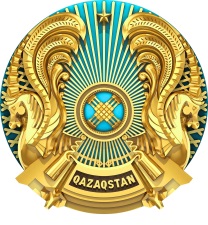 АССАМБЛЕЯ  НАРОДАКАЗАХСТАНАҚАЗАҚСТАН РЕСПУБЛИКАСЫ ПРЕЗИДЕНТІНІҢ ӘКІМШІЛІГІ АДМИНИСТРАЦИЯ ПРЕЗИДЕНТА РЕСПУБЛИКИ КАЗАХСТАН  ҚАЗАҚСТАН РЕСПУБЛИКАСЫ ПРЕЗИДЕНТІНІҢ ӘКІМШІЛІГІ АДМИНИСТРАЦИЯ ПРЕЗИДЕНТА РЕСПУБЛИКИ КАЗАХСТАН ҚАЗАҚСТАН РЕСПУБЛИКАСЫ ПРЕЗИДЕНТІНІҢ ӘКІМШІЛІГІ АДМИНИСТРАЦИЯ ПРЕЗИДЕНТА РЕСПУБЛИКИ КАЗАХСТАН  ҚАЗАҚСТАН РЕСПУБЛИКАСЫ ПРЕЗИДЕНТІНІҢ ӘКІМШІЛІГІҚАЗАҚСТАН РЕСПУБЛИКАСЫ ПРЕЗИДЕНТІНІҢ ӘКІМШІЛІГІ АДМИНИСТРАЦИЯ ПРЕЗИДЕНТА РЕСПУБЛИКИ КАЗАХСТАН  ҚАЗАҚСТАН РЕСПУБЛИКАСЫ ПРЕЗИДЕНТІНІҢ ӘКІМШІЛІГІ АДМИНИСТРАЦИЯ ПРЕЗИДЕНТА РЕСПУБЛИКИ КАЗАХСТАН ҚАЗАҚСТАН РЕСПУБЛИКАСЫ ПРЕЗИДЕНТІНІҢ ӘКІМШІЛІГІ АДМИНИСТРАЦИЯ ПРЕЗИДЕНТА РЕСПУБЛИКИ КАЗАХСТАН  ҚАЗАҚСТАН РЕСПУБЛИКАСЫ ПРЕЗИДЕНТІНІҢ ӘКІМШІЛІГІҚАЗАҚСТАН РЕСПУБЛИКАСЫ ПРЕЗИДЕНТІНІҢ ӘКІМШІЛІГІ АДМИНИСТРАЦИЯ ПРЕЗИДЕНТА РЕСПУБЛИКИ КАЗАХСТАН  ҚАЗАҚСТАН РЕСПУБЛИКАСЫ ПРЕЗИДЕНТІНІҢ ӘКІМШІЛІГІ АДМИНИСТРАЦИЯ ПРЕЗИДЕНТА РЕСПУБЛИКИ КАЗАХСТАН ҚАЗАҚСТАН РЕСПУБЛИКАСЫ ПРЕЗИДЕНТІНІҢ ӘКІМШІЛІГІ АДМИНИСТРАЦИЯ ПРЕЗИДЕНТА РЕСПУБЛИКИ КАЗАХСТАН  ҚАЗАҚСТАН РЕСПУБЛИКАСЫ ПРЕЗИДЕНТІНІҢ ӘКІМШІЛІГІ010000, Нұр-Султан қаласы, Үкімет Үйі 20 ___ жылғы _________ «____»                                                          №______________                                                                                                           010000, город Нур-Султан, Дом Правительства                                                                                                      «_____» _______________ 20 ___ года № ______________________Токаев Касым-Жомарт Кемелевич–Президент Республики Казахстан, Председатель Ассамблеи народа КазахстанаНазарбаев Нурсултан Абишевич–Первый Президент Республики Казахстан – Елбасы, Почетный Председатель Ассамблеи народа КазахстанаМамин Аскар Узакбаевич –Премьер-Министр Республики КазахстанАшимбаев Маулен Сагатханович–Председатель Сената Парламента Республики КазахстанНигматулин Нурлан Зайруллаевич –Председатель Мажилиса Парламента Республики КазахстанКушербаев Крымбек Елеуович–Государственный секретарь Республики Казахстан  Кошанов Ерлан Жаканович–Руководитель Администрации Президента Республики КазахстанКасымбеков Махмуд Базаркулович –Руководитель Канцелярии Первого Президента Республики Казахстан – ЕлбасыАбаев Даурен Аскербекович–первый заместитель Руководителя Администрации Президента Республики КазахстанАзильхановМарат Алмасович–заместитель Председателя Ассамблеи народа Казахстана – заведующий Секретариатом Ассамблеи народа Казахстана Администрации Президента Республики КазахстанАбдыгалиулы Берик –депутат Мажилиса Парламента Республики КазахстанАбдрахмановСауытбек Абдрахманович–депутат Мажилиса Парламента Республики КазахстанАбдулхалилДолкунтай–член правления ОО «Республиканский культурный центр уйгуров Казахстана»Абил Еркин Аманжолулы–директор Института истории государстваАбыкаев Нуртай –президент НАО «Отандастар» қоры»Аймагамбетов Асхат Канатович–Министр образования и науки Республики КазахстанАлиев Азиз Зияевич–первый вице-президент РОО «Ассоциация «Барбанг» курдов»Альпейсова Камал Абылкасымкызы	–писательАмирханян Аветик Рубенович–депутат Мажилиса Парламента Республики КазахстанАнаньева Светлана Викторовна–заместитель председателя научно-экспертной группы города АлматыАсматов Ершат Моллахунович–главный редактор республиканской газеты «Уйгур авази»АхметовРасул Сурмалиевич–член РОО «Турецкий этнокультурный центр «Ахыска»Балаева Аида Галымовна–Министр информации и общественного развития Республики КазахстанБарон Александр Иосифович–руководитель ОЮЛ «Ассоциация еврейских национальных организаций Казахстана «Мицва»Бахретдинов Валихан Кабимуллаевич–председатель ОО «Ұлан-Ғайыр Дала Елі»БекбаеваМайя Толегеновна –заместитель Председателя Ассамблеи народа Казахстана, официальный представитель Ассамблеи народа КазахстанаБекхожин Ерлан Халижанович –председатель правления АО «Агентство «Хабар»Божко Владимир Карпович–председатель ОЮЛ «Ассоциация русских, славянских и казачьих организаций Казахстана»Борчашвили Исидор Шамилович  –член ОЮЛ «Ассоциация развития культуры чеченского и ингушского народов «Вайнах»БулавкинаОльга Александровна–депутат Сената Парламента Республики КазахстанБуларов Ильяс Юсупович–депутат Мажилиса Парламента Республики КазахстанДжумурбаевТимур Габдулович–председатель республиканского ОО «Молодежная организация «Жарасым»Дементьева Наталья Григорьевна–депутат Мажилиса Парламента Республики КазахстанЕсдаулет Улыкбек Оразбайулы–председатель Союза писателей КазахстанаЖетписбаев Нуржан Аргынулы–председатель молодежного крыла 
«Jas Otan» партии «Nur Otan»Жолдасбеков Мырзатай  –общественный деятельЖүсіп Нұртөре Байтілесұлы –депутат Сената Парламента Республики КазахстанИорданиди Георгий Константинович –руководитель ОЮЛ «Ассоциация греческих обществ Казахстана «Филия»Исекешев Асет Орентаевич –помощник Президента Республики Казахстан – Секретарь Совета Безопасности Республики КазахстанКабульдиновЗиябек Ермуханович–директор Института истории и этнологии имени Ч.ВалихановаКайрыев Рустам Абдусаламович–председатель ОО «Союз уйгурской молодежи Казахстана»Калашникова Наталья Павловна–заведующий кафедрой Ассамблеи народа Казахстана Евразийского национального университета имени Л.Н. ГумилеваКарапетян Артуш Мурепович–председатель РОО «Ассоциация армянских культурных центров Республики Казахстан «Наири»Каримов Тауфик Акрамович –председатель РОО «Конгресс татар и башкир Казахстана»Касанов Зиятдин Исмиханович–председатель РОО «Турецкий этнокультурный центр «Ахыска» Келигов Юсуп Хасанович–член правления ОЮЛ «Ассоциация развития культуры чеченского и ингушского народов «Вайнах» Кенжеханулы Рауан –руководитель ОФ «Ұлттық аударма бюросы»Ким Роман Ухенович–член президиума ОЮЛ «Ассоциация корейцев Казахстана»КокумбаевАнвар Каткылбаевич–вице-президент Фонда «Конгресс духовного согласия»Қыдырәлі Дархан Қуандықұлы –президент Международной тюркской академии, председатель правления АО «Егемен Казахстан»КырыкбаевАрман Оразбаевич–секретарь партии «Nur Otan»Ли Игорь Константинович –заместитель председателя ОЮЛ «Ассоциация корейцев Казахстана»Ли Юрий Виссарионович–депутат Мажилиса Парламента Республики КазахстанМамедов Аллахверди Али оглы –заместитель председателя РОО «Ассоциация азербайджанцев»Масимов Карим Кажимканович–председатель Комитета национальной безопасности Республики КазахстанМасимханулы Дукен –директор Института востоковедения имени Р.СулейменоваМикаелян Наринэ Гамлетовна–исполнительный директор ОЮЛ «Ассоциация цифровой Казахстан»Милютин Александр Александрович–депутат Мажилиса Парламента Республики Казахстан Мирзоев Князь Ибрагимович–председатель РОО «Ассоциация «Барбанг» курдов» Мурадов Ахмет Сейдарахманович–сопредседатель ОЮЛ «Ассоциация развития культуры чеченского ингушского народов «Вайнах»Мусахаджаева Айман Кожебековна –ректор Казахского национального университета искусствМухамедиулыАрыстанбек–директор Национального музея Республики КазахстанНабиев Вакиль Гусейнович –депутат Мажилиса Парламента Республики КазахстанНурумов Шаймардан Усаинович–председатель ОО «Республиканский культурный центр уйгуров Казахстана»Огай Сергей Геннадьевич–президент ОЮЛ «Ассоциация корейцев Казахстана»Осин Шамиль Абзалетдинович  –депутат Мажилиса Парламента Республики КазахстанОтарбаевМалик Нуржанович–писатель Паули Элина Сергеевна–член Республиканского молодежного движения Ассамблеи народа Казахстана «Жаңғыру жолы»Прокопенко Леонид Андреевич–заместитель заведующего Секретариатом Ассамблеи народа Казахстана Администрации Президента Республики КазахстанРаимкулова Актоты Рахматуллаевна –Министр культуры и спорта Республики КазахстанРау Альберт Павлович –депутат Мажилиса Парламента Республики КазахстанРедлер Дмитрий Викторович –исполнительный директор ОФ «Казахстанское объединение немцев «Возрождение»Савельева Татьяна Михайловна–вице-министр финансов Республики КазахстанСадвокасова Айгуль Какимбековна–заместитель директора Института прикладных этнополитических исследований Министерства информации и общественного развития   Республики КазахстанСалжанов Исламбек Тулеубаевич–генеральный директор группы компаний «Алтын Қыран»Сарым Айдос Әміроллаұлы–депутат Мажилиса Парламента Республики КазахстанСмағұл Бахытбек–депутат Мажилиса Парламента Республики КазахстанСпоткай Максим Александрович–председатель Республиканского молодежного движения Ассамблеи народа Казахстана «Жаңғыру жолы»СулейменовОлжас Серикбайулы–предприниматель, исполнительный директор ОФ «Тәуелсіздіктің жас қырандары»Султанов Куаныш Султанулы –общественный деятельСултанов Юлдаш Шадибаевич	 	–председатель таджикского этнокультурного объединения Туркестанской областиСыдыков Ерлан Батташевич –ректор Евразийского национального университета имени Л.Н.ГумилеваТанысбай Ляззат Муратовна –председатель правления АО РТРК «QAZAQSTAN» Темирболат Бакытжан Берикбайулы–директор ГУ «Библиотека Первого Президента Республики Казахстан – Елбасы»Терещенко Сергей Александрович–почетный председатель ОЮЛ «Ассоциация русских, славянских и казачьих организаций Казахстана»  Тимощенко Юрий Евгеньевич –председатель ОЮЛ «Рада украинцев Казахстана»Тохтасунов Владимир Имтахунович–депутат Мажилиса Парламента Республики КазахстанТугжанов Ералы Лукпанович –Заместитель Премьер-Министра Республики КазахстанТуймебаев Жансейт Кансейтулы –ректор Казахского национального университета имени аль-ФарабиТурисбековЗаутбек Каусбекович –заместитель председателя президиума РОО «Всемирная ассоциация казахов»Туспекова Куралай Айткабыловна–председатель КФ «Национальный дельфийский комитет»Утпинов Наурызбай Таганович		–председатель Духовного управления мусульман Казахстана, Верховный муфтийФазылжановаАнар Муратовна–директор Института языкознания имени А.БайтурсынулыХалмурадов Розакул Сатыбалдиевич–общественный деятель Хамедов Абилфас Муслимович–депутат Мажилиса Парламента Республики КазахстанХахазов Шакир Хусаинович –общественный деятель Хашимжанов Икрам Акрамович  –председатель ОЮЛ «Ассоциация этнокультурных общественных объединений узбеков Республики Казахстан «Дустлик»Хочиева Людмила Хисаевна–почетный председатель Карачаево-балкарского национально-культурного центра  Чечеткина Алла Сергеевна –член Республиканского молодежного движения Ассамблеи народа Казахстана «Жаңғыру жолы»Шанаи Нәзипа Ыдырысқызы	 –общественный деятельШардинов Ахметжан Бакримович–почетный председатель общественного объединения «Республиканский культурный центр уйгуров»ШарипАмантай Жарылкасынулы–профессор Евразийского национального       университета имени Л.Н.ГумилеваШарипов Хасан Халматович –заместитель председателя ОЮЛ «Ассоциация этнокультурных общественных объединений узбеков Республики Казахстан»Шаукенова Зарема Каукеновна –директор Казахстанского института стратегических исследований при Президенте Республики КазахстанШиповских Геннадий Геннадиевич–депутат Мажилиса Парламента Республики Казахстангород Нур-Султангород Нур-Султангород Нур-Султангород Нур-Султангород Нур-СултанКульгинов Алтай Сейдирович–аким города Нур-Султана, председатель ассамблеи народа Казахстана города Нур-Султана Абдусаламов Рустам Абдусаламович –руководитель столичного филиала общественного объединения «Республиканский культурный центр уйгуров Казахстана»Альпеисов Амиржан Каирович –председатель Совета общественного согласия города Нур-СултанаАндриевская Ольга Олеговна –председатель общественного объединения «Болгарский культурный центр «Злата»Апхазава Елгуджа Борисович–председатель общественного объединения «Грузинский общественно-культурный центр «Колхети»АхметоваФарангиз Хасановна –предприниматель, активист узбекского культурного центраВалиев Рафик Гарифович–почетный председатель татаро-башкирского этнокультурного объединения «Тан» ГизикЕвгения Викторовна–заместитель председателя общества немцев «Возрождение»ИсмаиловСайяф Бахрам-оглы–член правления азербайджанского общественного объединения «Хазар» Исмаилов Шавкат Абдуллаевич  –председатель общественного объединения «Кыргызстан – Астана»ИсмаиловЯхияхожа Абдуллаевич–главный имам мечети имени Рыскелди хаджи Махмудов Фаиг Махмудоглы –заместитель председателя РОО «Ассоциация азербайджанцев»МәкенБақтияр Мәкенұлы –заместитель акима г. Нур-Султана, заместитель председателя ассамблеи народа Казахстана города Нур-Султана МоторинВадим Васильевич–директор ГККП «Дворец школьников имени М.Утемисова»МуханзаеваЗульфия Месировна–председатель ОО «Дунганский этнокультурный центр «Юнчи»Останькович  Дмитрий Валерьевич 	–председатель ОО «Белорусский культурный центр «Радима» Пириев Аскер Аллавердиевич–председатель столичного филиала РОО «Турецкий этнокультурный центр «Ахыска» Пулатов Шерзод Аббозович –председатель ОО «Узбекский этнокультурный центр города 
Нур-Султана»Роговская Елена Артемовна–председатель ОО «Поляки»СалиеваТазабике Алиевна–председатель ОО «Каракалпакское этнокультурное объединение «Жайхун»Солодовников Сергей Петрович –директор ГККП «Дворец Жастар»Солсанов Башир Уматгереевич –председатель ОО «Чечено-ингушский этнокультурный центр «Вайнах»ТанирбергеноваАлтынай Муратжановна –председатель Совета матерей Ассамблеи народа Казахстана города Нур-СултанаТимощенко-БоровиковаАнастасия Юрьевна–председатель регионального штаба Республиканского молодежного движения Ассамблеи народа Казахстана «Жаңғыру жолы» города Нур-СултанаФатоев Шамо Заарович–председатель столичного филиала РОО «Ассоциация «Барбанг» курдов» ХонАтама Геннадиевич–председатель ОО «Этнокультурное объединение корейцев города 
Нур-Султана»Шаповал Юлия Васильевна –член научно-экспертной группы ассамблеи народа Казахстана города Нур-СултанаШибкенов Зейнулла Рахимович –член Совета директоров АО «Акмолинский вагоноремонтный завод»Ширмер Тамара Викторовна–председатель общественного объединения «Украинское общество «Оберег» города Нур-Султана»ЦырульниковСергей Валерьевич –многократный рекордсмен книги рекордов Гиннессагород Алматы город Алматы город Алматы город Алматы город Алматы СагинтаевБақытжан Әбдірұлы–аким города Алматы, председатель ассамблеи народа Казахстана города АлматыАбубекерова  Зухра Хакимовна–председатель ОО «Дунганский культурный центр «Щинсын»Аннакулиева Гульнара Атаевна–председатель ОО «Туркменский общественно-культурный центр г. Алматы и Алматинской области»Аюбов Ромазан Кериевич–председатель филиала ОО «Казахстанское общество дунган» 
города АлматыБабакумаров Ержан Жалбакович –заместитель акима города Алматы, заместитель председателя Ассамблеи народа Казахстана города АлматыБайрамуков Ислам Ильясович–руководитель Молодежного центра общественного объединения «Карачаевский этнокультурный центр»Бойсаев Адам Имранович	–председатель ОО «Чеченский этнокультурный центр «Вайнах»Васток Ахмадулла–председатель ОО «Афганский центр «Ариана»Елгелдиева Тамара Николаевна–председатель ОО «Молдавский этнокультурный центр «Стругураш»Жапаров Абайдулла Мукидинович–председатель филиала ОО «Республиканский этнокультурный центр уйгуров Казахстана» в городе АлматыЖылкыбаев Мерхат Сакенович–председатель регионального штаба Республиканского молодежного движения Ассамблеи народа Казахстана «Жаңғыру жолы» города Алматы Исматуллаев Абдулла Жапарович–председатель ОО «Узбекский этнокультурный центр города Алматы»Кан Георгий Васильевич –член научно-экспертной группы города АлматыКасанов Усеин Исмаханович–председатель Алматинского филиала республиканского общественного объединения «Турецкий этнокультурный центр «Ахыска» Касимов Казахбай Таштемирович  –заместитель председателя Алматинского филиала РОО «Турецкий этнокультурный центр «Ахыска» ЛукашевВсеволод Анатольевич–председатель общественного объединения «Казахстанский Русский культурный центр»Мамедгасанов Эйбаз Иманбердиевич–председатель ОО «Общество азербайджанцев «Озан»Мамсуров Казбек Владимирович –председатель ОО «Осетинский культурный просветительный центр «Ирныхас»Макулбекова Айбопе Макулбековна–директор филиала РОО «Всемирная ассоциация казахов» по городу АлматыМерхамитқызы Фарида –депутат маслихата города АлматыНабокова Людмила Александровна–председатель ОО «Алматинское культурно-этническое общество немцев «Возрождение»Ниязова Нурия Исмагиловна –председатель Совета матерей ассамблеи народа Казахстана города Алматы, ОО «Татарский центр гуманитарного развития «Ильдаш»Папп Александр Адальбертович–председатель ОО «Венгерский культурный центр города Алматы»Смирнов Александр Борисович –председатель ОО «Карело-финское этнокультурное объединение «Суоми» Тагиров Максуд Гасимович–председатель Алматинского городского филиала Ассоциации курдов «Барбанг» КазахстанаУвайсова Хадижат Мусанниповна–председатель ОО «Дагестанское этнокультурное обьединение «Горец»ЧугайноваИнесса Анатольевна–председатель ОО «Еврейский этнокультурный центр «Шалом»Шайкемелев Мухтарбек Сейд-Алиевич –председатель научно-экспертной группы ассамблеи народа Казахстана 
г. АлматыШин Бронислав Сергеевич –председатель ОО «Алматинский корейский национальный центр»Шихотов Владимир Семенович–председатель регионального ОО «Союз казаков Семиречья»город Шымкент город Шымкент город Шымкент город Шымкент город Шымкент АйтеновМурат Дуйсенбекович –аким города Шымкента, председатель ассамблеи народа Казахстана города ШымкентаАйтбаев Ерлан Садырбаевич–директор КГУ «Молодежный ресурсный центр» управления внутренней политики и по делам молодежи города ШымкентаАсановЛатипша Каймаханович–председатель ОО «Турецкое этнокультурное объединение «Ахыска» города Шымкента АхметоваСаждат Зияутдиновна–председатель ОО «Чечено-ингушское этнокультурное объединения «Вайнах» города Шымкента Балтабаев Талгат Дуйсебаевич–главный редактор газеты «Время» БахманИосиф Владимирович–председатель ОО «Немецкое этнокультурное объединение «Возрождение» города ШымкентаБочоришвилиЗаал Резоевич–председатель ОО «Грузинское этнокультурное объединение города Шымкента»Даулеталиев Куаныш Амирсеитович–депутат маслихата города Шымкента ИбрагимовНатиг Надир оглы–председатель ОО «Азербайджанский этнокультурный центр» города ШымкентаИскендировДинмухамед Жармуханбетович–председатель ОО «Уйгурское этнокультурное объединение города ШымкентаКожамжарова Дария Пернешовна–ректор Южно-Казахстанского государственного университета имени М.АуэзоваКомекбаеваБалхия Абдыманабовна–председатель Совета матерей ассамблеи народа Казахстана города ШымкентаМовсисянНаира–председатель ОО «Армянское этнокультурного объединения «Наири» города Шымкента Мухамедова Ася Ириковна –председатель ОО «Татаро-башкирский центр города Шымкента»МұқанШыңғыс Жұмабекұлы–первый заместитель акима города Шымкента, заместитель председателя ассамблеи народа Казахстана города ШымкентаНарымбетовБахадыр Мадалиевич–секретарь Шымкентского городского маслихата ОралбаеваЗәуре Әбдухамитқызы–руководитель проектного офиса «Рухани жаңғыру» ПакРоза Викторовна –председатель ОО «Корейское этнокультурное объединение города Шымкента» Параскевопуло Ольга Ивановна –председатель ОО «Греческий этнокультурный центр «Ирини» города ШымкентаРахманбердиев Орынбай–председатель Совета общественного согласия ассамблеи народа Казахстана города Шымкента РомановаНаталья Сергеевна–председатель ОО «Славянское этнокультурное объединение города Шымкента»СулейманиМами Гуль-Ахмет-Оглы–председатель ОО «Иранское этнокультурное объединение города Шымкента»Сыздыкулы Канжигит –ветеран трудаТөлеповаГаухар Уәліханқызы–председатель ОО «Этнокультурное объединение «Ынтымақ» города Шымкента Хакимбеков Тахиржан Туйчиевич –председатель ОО «Узбекский этнокультурный центр города Шымкента»Щеткин Дмитрий Сергеевич–председатель ОО «Еврейское этнокультурное объединение города Шымкента»Юнусов Мадияр Бахтиярович–президент Международного университета «SILK WAY»Акмолинская область Акмолинская область Акмолинская область Акмолинская область Акмолинская область Маржикпаев Ермек Боранбаевич–аким Акмолинской области, председатель ассамблеи народа Казахстана Акмолинской областиАртеменко Александр Александрович–председатель ОО «Русская община Акмолинской области»Асаев Дин-Магомед Адамович  –председатель ОО «Чечено-ингушский этнокультурный центр «Вайнах Атбасарского и Сандыктауского района Акмолинской области»Джахуташвили Шалва Григорьевич–директор ТОО «Новокубанка» Шортандинского районаКапышев Ардак Каиржанович–проректор по научной работе Кокшетауского университета имени Абая Мырзахметова, председатель Научно-экспертной группы при Ассамблее народа КазахстанаКорнеева Светлана Георгиевна –председатель ОО «Акмолинское областное общество немцев «Wiedergeburt»Магламян  Норик Ашотович –председатель ОО «Армянский культурный центр «Бари»Мащинская Елена Ивановна –председатель ОО «Чувашский этнокультурный центр» Медетова Тожибуви Усмановна –председатель ОО «Узбекский культурный центр Акмолинской области»Мусралимова Айна Ермековна–заместитель акима Акмолинской области, заместитель председателя ассамблеи народа Казахстана Акмолинской областиМустафаевМустафа Рамазанович–председатель филиала РОО «Ассоциация «Барбанг» курдов» по Акмолинской областиОсиненкоГеннадий Вениаминович–председатель ОО «Акмолинский областной филиал Ассоциации русских, славянских и казачьих организаций Казахстана»ПакВладимир Юн-Динович –президент Гуманитарно-технической академииРахымжанова Кулаш Сабикеновна–председатель Совета матерей Акмолинской областиСауэр Иван Адамович –генеральный директор ТОО «Агрофирма «Родина» Целиноградского районаСулькарнаевРафаил Саитулы–председатель ОО «Кокшетауский центр татарской культуры»Сырлыбаев Марат Кадирулы–ректор НАО «Кокшетауский университет имени Ш.Уалиханова», депутат Акмолинского областного маслихатаТөлеғұл Ғосман Төлеғұлы–председатель Совета общественного согласия Акмолинской областиШоназаровУмар Файзудинович–председатель ОО «Таджикский национально-культурный центр «Санги-Кабуд»Яндиев Герихан Ибрагимович–председатель ОО «Акмолинское областное чечено-ингушское общество «Вайнах»Актюбинская областьАктюбинская областьАктюбинская областьАктюбинская областьАктюбинская областьУразалин Ондасын Сеилович Уразалин Ондасын Сеилович –аким Актюбинской области, председатель ассамблеи народа Казахстана Актюбинской областиАтаниязовЖумабайАтаниязовЖумабай–доцент кафедры «Экономика и менеджмент» Актюбинского регионального университета имени К.ЖубановаВишняк Сергей Викторович Вишняк Сергей Викторович –председатель Совета общественного согласия Актюбинской областиГеерАнна АлександровнаГеерАнна Александровна–председатель регионального штаба Республиканского молодежного движения Ассамблеи народа Казахстана «Жаңғыру жолы» Актюбинской областиДжамалов Шахбаз Илал оглы Джамалов Шахбаз Илал оглы –председатель Актюбинского филиала республиканского ОО «Ассоциация азербайджанцев» Дмитриева Елена Васильевна Дмитриева Елена Васильевна –председатель Актюбинского областного ОО «Ассоциация цыган»Долженко Роза РафиковнаДолженко Роза Рафиковна–член Актюбинского областного национального-культурного центра украинцев «Оксана»  ЕлеусиноваБулбул ОраковнаЕлеусиноваБулбул Ораковна–заместитель акима Актюбинской области, заместитель председателя ассамблеи народа Казахстана Актюбинской областиИбрагимов Тилапжан ЗайнидиновичИбрагимов Тилапжан Зайнидинович–председатель филиала РОО «Культурный центр уйгуров Казахстана» в городе АктобеКабакбаев Жанғабыл  Кабакбаев Жанғабыл  –заместитель председателя Актюбинского областного международного общества «Қазақ тілі»Қалиева Жұмабике ШамшудақызыҚалиева Жұмабике Шамшудақызы–председатель Совета матерей Актюбинской областиКозьмов Ираклий ЮрьевичКозьмов Ираклий Юрьевич–председатель ОО «Этнокультурное объединение «Эллада»МайкузоваАкмарал ТлековнаМайкузоваАкмарал Тлековна–региональный корреспондент республиканской газеты «Время»Омаров Даази Магомедович  Омаров Даази Магомедович  –председатель Актюбинского областного национально-культурного центра «Дагестан»Подольянова Анастасия МихайловнаПодольянова Анастасия Михайловна–председатель ОО «Болгарское этнокультурное объединение «Вяра»Сагаев Хасан Юсупович Сагаев Хасан Юсупович –председатель Совета аксакалов ОО «Актюбинское областное общественное этнокультурное объединение чеченцев «Вайнах»Cавицкая Полина ЯковлевнаCавицкая Полина Яковлевна–председатель Актюбинского еврейского этнокультурного объединения «Шалом»ТайжановАлтай ТайжановичТайжановАлтай Тайжанович–профессор Западно-Казахстанского университета имени М.Оспанова Хабибуллина Эльвира Гинаевна Хабибуллина Эльвира Гинаевна –председатель ОО «Актюбинский городской татаро-башкирский центр «Шатлык»ЦибульскаяЕлена ВасильевнаЦибульскаяЕлена Васильевна–председатель ОО «Этнокультурное объединение поляков Актюбинской области «Святло»Цхай Константин ВалентиновичЦхай Константин Валентинович–председатель ОО «Ассоциация корейцев Актюбинской области»ШинкаренкоЕлена ГригорьервнаШинкаренкоЕлена Григорьервна–председатель ОО «Общество немцев Актюбинской области «Возрождение»Алматинская область Алматинская область Алматинская область Алматинская область Алматинская область БаталовАмандык ГаббасулыБаталовАмандык Габбасулы–аким Алматинской области, председатель Ассамблеи народа Казахстана Алматинской областиАбиловаРоза Михаил кизи АбиловаРоза Михаил кизи –член Совета общественного согласия Илийского района Алимбердиева Аида БархатовнаАлимбердиева Аида Бархатовна–председатель ОО «Узбекское этнокультурное объединение Алматинский области»Асиев Шаисмаил АхметовичАсиев Шаисмаил Ахметович–председатель Алматинского областного филиала республиканского ОО «Турецкий этнокультурный центр «Ахыска» Байжуманов Батыржан КулаймергенулыБайжуманов Батыржан Кулаймергенулы–заместитель акима Алматинской области, заместитель председателя ассамблеи народа Казахстана Алматинской областиБаймырзаев Қуат Маратұлы Баймырзаев Қуат Маратұлы –ректор Жетысуского государственного университета имени И.ЖансугуроваБеликНаталья Алексеевна БеликНаталья Алексеевна –председатель областного славянского движенияБелова Надежда ВитальевнаБелова Надежда Витальевна–член правления Алматинского областного русского центра, редактор ТОО «Телеканал «Жетысу»Возчиков Игорь Александрович Возчиков Игорь Александрович –председатель ОО «Еврейский культурный благотворительный центр «Авив»Гусенов Бархудар ШахгусеновичГусенов Бархудар Шахгусенович–заведующий кафедрой Ассамблеи народа Казахстана Жетысуского университета имени И.ЖансугуроваДигай Дамир Анатольевич Дигай Дамир Анатольевич –член научно-экспертной группы ассамблеи народа Казахстана Алматинской областиЖакиянов Оралбек Нурсеитович Жакиянов Оралбек Нурсеитович –председатель Совета общественного согласия Алматинской области  Идигов Атсалим СаламовичИдигов Атсалим Саламович–председатель Клуба ведущих журналистов и экспертов при ассамблее народа Казахстана Алматинской областиИскаков Марупжан МасимжановичИскаков Марупжан Масимжанович–член правления Енбекшиказахского районного уйгурского этнокультурного объединенияКотельникова Лариса ЛеонидовнаКотельникова Лариса Леонидовна–председатель ОО «Алматинский областной русский центр»Ким Галина Викторовна Ким Галина Викторовна –председатель ОО «Ескельдинский центр обучения местного сообщества» Ескельдинского районаКузиев Закиржан ПирмухамедовичКузиев Закиржан Пирмухамедович–председатель Алматинского филиала ОО «Республиканский культурный центр уйгуров Казахстана»Магеррамов Фахреддин ДжабраиловичМагеррамов Фахреддин Джабраилович–председатель ОО «Региональный азербайджанский этнокультурный центр «Нахичевань»Мазова Людмила АнатольевнаМазова Людмила Анатольевна–председатель ОО «Областной китайский этнокультурный центр «Күміс тамыр»Молодцов Владимир ГеннадьевичМолодцов Владимир Геннадьевич–председатель ОО «Талдыкорганское общество немцев «Видергебурт»НадыровНадо Азизович НадыровНадо Азизович –член правления Енбекшиказахского районного курдского этнокультурного объединенияНестеров Константин Михайлович Нестеров Константин Михайлович –председатель Совета общественного согласия города ТекелиОсман Асле ӘлиқызыОсман Асле Әлиқызы–председатель ОО «Алматинское областное азербайджанское этнокультурное объединение»Порсева Елена ПетровнаПорсева Елена Петровна–председатель ОО «Талдыкорганское региональное польское культурно-просветительское общество «Полония»Розахунов Ришат ЛекимжановичРозахунов Ришат Лекимжанович–член уйгурского районного этнокультурного объединения   Солихов Карохон ЮсуфовичСолихов Карохон Юсуфович–председатель областного таджикского общественного объединения «Сафар»ТифанцидиНаталья Алексеевна ТифанцидиНаталья Алексеевна –член общественного объединения «Общество греков «Элефтерия»Усанова Руфина КасымовнаУсанова Руфина Касымовна–председатель общественного объединения «Алматинский областной татарский культурный центр «Туган тель», председатель регионального штаба Республиканского молодежного движения Ассамблеи народа Казахстана «Жаңғыру жолы» Алматинской области  Хоменко Наталия ВячеславовнаХоменко Наталия Вячеславовна–член Алматинского областного филиала РОО «Ассоциация русских, славянских, казачьих объединений»Чатуев Сакид Тимурович Чатуев Сакид Тимурович –председатель Совета общественного согласия Илийского района  Шыныбаев  Серикбол Толеутаевич Шыныбаев  Серикбол Толеутаевич –председатель ОФ «Центр казахской культуры, обычаев и традиций»Юлдабаев Ильдар АбраровичЮлдабаев Ильдар Абрарович–председатель ОО «Алматинское областное общество татарской и башкирской культуры»ЯрополоваДарья АлексеевнаЯрополоваДарья Алексеевна–председатель ОО «Болгарский культурный центр Алматинской области»Атырауская область Атырауская область Атырауская область Атырауская область Атырауская область ДосмухамбетовМахамбет Джолдасгалиевич ДосмухамбетовМахамбет Джолдасгалиевич –аким Атырауской области, председатель ассамблеи народа Казахстана Атырауской областиӘлімгерейұлы ӨтепбергенӘлімгерейұлы Өтепберген–председатель областного филиала ОО «Всемирная ассоциация казахов»АхмедовЭльдар Мамед-оглыАхмедовЭльдар Мамед-оглы–председатель ОО «Азербайджанский культурный центр «Новруз» Атырауской области» Байкенова Гульсина Гарифжановна Байкенова Гульсина Гарифжановна –член ОО «Татаро-башкирский национальный культурный центр «Татулык»Биткова Раиса Афанасьевна Биткова Раиса Афанасьевна –председатель славянского этнокультурного объединения «Светоч»Бобохидзе Зураб ГедевановичБобохидзе Зураб Гедеванович–председатель ОО «Национально-культурный грузинский центр «Иверия»  Ермұханов Нұржан МақсотұлыЕрмұханов Нұржан Мақсотұлы–председатель совета общественного согласия ассамблеи народа Казахстана Атырауской областиЗаверткин  Владимир НиколаевичЗаверткин  Владимир Николаевич–председатель Атырауского областного филиала Ассоциации русских, славянских и казачьих объединенийЗубариев Зелимхан АсабалиевичЗубариев Зелимхан Асабалиевич–председатель ОО «Атырауский чечено-ингушский культурный центр «Вайнах»КадыровСерик НурбаевичКадыровСерик Нурбаевич–руководитель КГУ «Молодежный ресурсный центр города Атырау»Короблев Андрей АлександровичКороблев Андрей Александрович–председатель русского этнокультурного объединения «Былина»ҚыдыралинаЖанна УркинбаевнаҚыдыралинаЖанна Уркинбаевна–заместитель председателя научно-экспертной группы ассамблеи народа Казахстана Алматинской областиЛи Людмила ВалентиновнаЛи Людмила Валентиновна–председатель ОО «Корейское этнокультурное объединение  
«Тхоньил – Атырау»	Плузян Гагик Сережаевич Плузян Гагик Сережаевич –председатель армянского этнокультурного объединения «Таврос»РозметовВладимир Федорович РозметовВладимир Федорович –председатель Ассоциации предпринимателей ассамблеи народа Казахстана Атырауской областиРозметова Тамила ВладимировнаРозметова Тамила Владимировна–председатель регионального штаба Республиканского молодежного движения Ассамблеи народа Казахстана «Жаңғыру жолы» Атырауской области Синицына Виктория Викторовна Синицына Виктория Викторовна –председатель украинского этнокультурного объединения «Довира»ТкачПавел ПетровичТкачПавел Петрович–председатель еврейского этнокультурного объединения «Алия»Уразбаева Айсулу АблишаровнаУразбаева Айсулу Аблишаровна–председатель Совета матерей Атырауской областиХаменова Бакытгуль КайржановнаХаменова Бакытгуль Кайржановна–заместитель акима Атырауской области, заместитель председателя ассамблеи народа Казахстана Атырауской областиТулина Надежда НиколаевнаТулина Надежда Николаевна–член клуба журналистов ассамблеи народа Казахстана Атырауской областиШмаль Олег ИосифовичШмаль Олег Иосифович–председатель этнокультурного ОО «Видергебурт»Восточно-Казахстанская область Восточно-Казахстанская область Восточно-Казахстанская область Восточно-Казахстанская область Восточно-Казахстанская область АхметовДаниал Кенжетаевич АхметовДаниал Кенжетаевич –аким Восточно-Казахстанской области, председатель ассамблеи народа Казахстана Восточно-Казахстанской областиАхаев Василий ИвановичАхаев Василий Иванович–член Совета общественного согласия Глубоковского района Бейсеканова Мария БаймукановнаБейсеканова Мария Баймукановна–директор Детского дома «Үміт»ГубановАлександр Геннадьевич  ГубановАлександр Геннадьевич  –председатель ОО «Центр культуры казаков «Казачий стан», г. Семей  ДемирчиевЭлвин Нуруллах-Оглы ДемирчиевЭлвин Нуруллах-Оглы –председатель Восточно-Казахстанского азербайджанского национально-культурного центра «Азери»Дубинчик Наталья Георгиевна Дубинчик Наталья Георгиевна –директор Шемонаихинского историко-краеведческого музеяИшмуратовГабдулхай МухаметгалиевичИшмуратовГабдулхай Мухаметгалиевич–председатель ОО «Восточно-Казахстанский татарский культурный центр» Кагерманова Татьяна АбдуловнаКагерманова Татьяна Абдуловна–председатель ОО «Ассоциация «Вайнах» чеченского и ингушского народов Восточно-Казахстанской области» Краснобаева Нелли Леонидовна Краснобаева Нелли Леонидовна –председатель научно-экспертной группы ассамблеи народа Казахстана Восточно-Казахстанской областиКрушинский Валерий Владиславович  Крушинский Валерий Владиславович  –директор газеты «Городок-Инфо» города РиддераКузнецова Наталья Алексеевна  Кузнецова Наталья Алексеевна  –активистка областного белорусского этнокультурного объединения, участница вокального ансамбля «Крынічка»КунстЮлия Вячеславовна КунстЮлия Вячеславовна –председатель ОО «Ассоциация корейцев Восточно-Казахстанской области»Мархабат АлишерМархабат Алишер–заместитель акима Восточно-Казахстанской области, заместитель председателя ассамблеи народа Казахстана Восточно-Казахстанской областиМокроусова Виктория Анатольевна Мокроусова Виктория Анатольевна –учитель казахского языка и литературы КГУ «Основная средняя школа имени Абая» Бородулихинского районаПашке Елена Александровна Пашке Елена Александровна –корреспондент газеты «Рудный Алтай», член Клуба журналистов ассамблеи народа Казахстана Восточно-Казахстанской областиПравдина Вера Николаевна Правдина Вера Николаевна –председатель ОО «Восточно-Казахстанский русский культурный центр»ПуссепГеннадий Николаевич ПуссепГеннадий Николаевич –председатель Совета общественного согласия ассамблеи народа Казахстана Восточно-Казахстанской областиРахимбаев Рамиль Сагынаевич Рахимбаев Рамиль Сагынаевич –член Клуба меценатов дома дружбы города СемеяРусин Василий ФедоровичРусин Василий Федорович–член Совет общественого согласия города РиддераРыпаков Денис Сергеевич Рыпаков Денис Сергеевич –секретарь областного маслихатаСкрипниченко Виктор Владимирович Скрипниченко Виктор Владимирович –председатель ОО «Казачье землячество имени Ермака Тимофеевича»Сулейменов Куаныш Серикказыевич Сулейменов Куаныш Серикказыевич –генеральный директор ТОО «Шалабай» Жарминского районаХуанбай Аскерхан  Хуанбай Аскерхан  –главный эксперт НАО «Фонд «Отандастар» Восточно-Казахстанской областиШарипбаев Оралгазы ТоктаровичШарипбаев Оралгазы Токтарович–председатель областного филиала ОО «Международное общество «Қазақ тілі»ШумахерЕвгений ВикторовичШумахерЕвгений Викторович–председатель ОО «Восточно-Казахстанский немецкий культурный центр «Видергебурт»Юнусов Равиль Александрович  Юнусов Равиль Александрович  –председатель регионального штаба Республиканского молодежного штаба Ассамблеи народа Казахстана «Жаңғыру жолы» Восточно-Казахстанской областиЖамбылская область Жамбылская область Жамбылская область Жамбылская область Жамбылская область Сапарбаев Бердыбек МашбековичСапарбаев Бердыбек Машбекович–аким Жамбылской области, председатель ассамблеи народа Казахстана Жамбылской областиАббосов Жалил Азимович Аббосов Жалил Азимович –депутат маслихата Байзакского района Жамбылской областиАйдаров Латиф Амзеевич Айдаров Латиф Амзеевич –заместитель председателя РОО «Ассоциация «Барбанг» курдов» РК, председатель Жамбылского обласного филиала палаты предпринимателей «Атамекен»Апаева Таня Мудалифовна Апаева Таня Мудалифовна –заведующий филиалом Кордайской районной центральной больницы в поселке Сортобе, депутат маслихата Кордайского района Жамбылской областиБуларов Лугмар Харкиевич  Буларов Лугмар Харкиевич  –депутат маслихата Жамбылской областиБуюкиди Георгий ИвановичБуюкиди Георгий Иванович–председатель ОО «Жамбылское областное общество греков»Гибнер Александр АбрамовичГибнер Александр Абрамович–председатель ОО «Общество немцев Жамбылской области» Грабийчук Татьяна ВасильевнаГрабийчук Татьяна Васильевна–директор КГУ «Центр внешкольной работы и детского творчества отдела образования акимата города Тараза»Давришев Махмуджон МирадиновичДавришев Махмуджон Мирадинович–директор Жамбылского областного филиала республиканского ОО «Турецкий этнокультурный центр «Ахыска» Джанашия Зураб Джанашия Зураб –председатель ОО «Грузинский национально-культурный центр «Самшобло» Искандиров Мукаш Зулкарнаевич Искандиров Мукаш Зулкарнаевич –почетный гражданин областиИсмазов Руслан БакировичИсмазов Руслан Бакирович–заслуженный деятель спорта Республики Казахстан, общественный деятельКабиева АйгульКабиева Айгуль–заместитель председателя ОО «Казахский культурный центр «Аулие Ата»Кан Лаврентий АнатольевичКан Лаврентий Анатольевич–президент ОО «Ассоциация корейцев Жамбылской области «Корё»Калькова Лариса ВикторовнаКалькова Лариса Викторовна–председатель ОО «Жамбылский областной центр языка и культуры поляков «Полонез»  Карибек Даулет ЖамаубаевичКарибек Даулет Жамаубаевич–заместитель акима Жамбылской области, заместитель председателя ассамблеи народа Казахстана Жамбылской областиКлименко Федор ЛеонтьевичКлименко Федор Леонтьевич–председатель ОО «Украинский культурный центр «Днепро»Корнилина Людмила Григорьевна Корнилина Людмила Григорьевна –председатель Жамбылского областного общественного объединения «Шиват Цион»Магомадов Рамзан СапиевичМагомадов Рамзан Сапиевич–председатель ОО «Жамбылский чечено-ингушский культурный центр «Вайнах»Махусеев Зайнуддин Абдулбахтиярович Махусеев Зайнуддин Абдулбахтиярович –председатель ОО «Молодежная лига «Ақ желкен», член Жамбылского областного филиала палаты предпринимателей «Атамекен» Минаков Юрий ВасильевичМинаков Юрий Васильевич–председатель депутатской группы «Бірлік» маслихата Жамбылской областиМиражапова Мухаббат СайдуллаевнаМиражапова Мухаббат Сайдуллаевна–председатель Совета матерей ассамблеи народа Казахстана Жамбылской областиМулладжанов Алижон ШукуровичМулладжанов Алижон Шукурович–председатель ОО «Таджикское этнокультурное объединение Жамбылской области»Муминов Бахром Тохтасынович Муминов Бахром Тохтасынович –президент ОО «Узбекский национальный культурный центр» Жамбылской областиПоилиев Асабали Ахмад-оглыПоилиев Асабали Ахмад-оглы–председатель ОО «Азербайджанское этнокультурное объединения «Хазар»Сарыбеков Махметгали Нургалиевич Сарыбеков Махметгали Нургалиевич –секретарь маслихата Жамбылской области, почетный гражданин Жамбылской областиТажибаев Бигелди ХалилуллаевичТажибаев Бигелди Халилуллаевич–председатель совета общественного согласия ассамблеи народа Казахстана Жамбылской областиТурдыева Мухабат АбдрахмановнаТурдыева Мухабат Абдрахмановна–председатель ОО «Уйгурское этнокультурное объединение имени М.Кашгари по Жамбылской области»Узденова Леля Ахматовна  Узденова Леля Ахматовна  –директор ОО «Жамбылский филиал «Архыз» РОО «Карачаевцев и балкарцев – Бирлик»Умаров Гулам МухтаровичУмаров Гулам Мухтарович–директор ГКП на ПВХ «Жамбылский областной центр крови управления здравоохранения акимата Жамбылской области»Халиков Амир ШавкатовичХаликов Амир Шавкатович–председатель ОО «Татаро-башкирский культурный центр «Айнур»Западно-Казахстанская область Западно-Казахстанская область Западно-Казахстанская область Западно-Казахстанская область Западно-Казахстанская область Искалиев Гали Нажмеденович Искалиев Гали Нажмеденович –аким Западно-Казахстанской области, председатель ассамблеи народа Казахстана Западно-Казахстанской области Баюканский ФеликсАркадьевич Баюканский ФеликсАркадьевич –председатель ОО «Западно-Казахстанское областное еврейское этнокультурное общественное объединение «Ламед»БергенМақсот ҚабышұлыБергенМақсот Қабышұлы–председатель филиала в Западно-Казахстанской области РОО «Ардагерлер ұйымы» БигалиевАрман МаратовичБигалиевАрман Маратович–депутат маслихата города Уральск, руководитель Западно-Казахстанского казахского этнокультурного общественного объединения «Ағайын»БисегалиевКурман ЖанзаковичБисегалиевКурман Жанзакович–общественный медиатор ассамблеи народа Казахстана Западно-Казахстанской области, председатель религиозного объединения «Таным»ГубашевАсланбек ЗинатовичГубашевАсланбек Зинатович–председатель клуба журналистов ассамблеи народа Казахстана Западно-Казахстанской области, руководитель телеканала «Ақжайық»ДаулетжановАмангелди МедхатовичДаулетжановАмангелди Медхатович–председатель Совета общественного согласия ассамблеи народа Казахстана Западно-Казахстанской областиДжаналиев Элгун Ахмат оглыДжаналиев Элгун Ахмат оглы–руководитель Центра волонтеров ассамблеи народа Казахстана Западно-Казахстанской области, председатель молодежного азербайджанского этнокультурного объединения «Бирлик»Есенгалиев Абат КадемовичЕсенгалиев Абат Кадемович–председатель Совета аксакалов ассамблеи народа Казахстана Западно-Казахстанской областиКонысбаеваБибигуль ТишановнаКонысбаеваБибигуль Тишановна–секретарь маслихата Западно-Казахстанской областиҚұрманалина Шалқыма ХайроллақызыҚұрманалина Шалқыма Хайроллақызы–председатель Совета матерей ассамблеи народа Казахстана Западно-Казахстанской областиМакатовДулат НурлановичМакатовДулат Нурланович–председатель регионального штаба Республиканского молодежного движения Ассамблеи народа Казахстана «Жаңғыру жолы» Западно-Казахстанской области Мамедов Наджаф Мирзага оглы Мамедов Наджаф Мирзага оглы –председатель ОО «Азербайджанское культурно-просветительское общество «Бирлик»МиликееваФлюра Ириковна МиликееваФлюра Ириковна –председатель ОО «Татарский культурный центр»НарымбетовБахытжан ХаберовичНарымбетовБахытжан Хаберович–заместитель акима Западно-Казахстанской области, заместитель председателя ассамблеи народа Казахстана Западно-Казахстанской областиПогодин Сергей МихайловичПогодин Сергей Михайлович–председатель правления Западно-Казахстанского областного ОО «Центр русской культуры»Самохвалов Вадим ВалериевичСамохвалов Вадим Валериевич–председатель ОО «Уральско-Яикское казачество» Саратов Данильбек АлиевичСаратов Данильбек Алиевич–председатель правления ОО «Чечено-ингушское культурно-просветительское общество «Вайнах»Сарсенов Болат Анатайұлы Сарсенов Болат Анатайұлы –председатель Ассоциации предпринимателей ассамблеи народа Казахстана Западно-Казахстанской областиСергалиев Нурлан ХабибулловичСергалиев Нурлан Хабибуллович–председатель научно-экспертной группы, ректор Западно-Казахстанского университета имени М.ОтемисоваСолодилов Вячеслав ЮрьевичСолодилов Вячеслав Юрьевич–председатель ОО «Союз яицких уральских казаков» Западно-Казахстанской областиСпиридонов Игорь ВладимировичСпиридонов Игорь Владимирович–председатель общественного объединения «Казачий фольклорно-этнографический центр «Яик»Тарасенко Виктор Иванович Тарасенко Виктор Иванович –председатель ОО «Украинское культурно-просветительское общество «Еднання» Западно-Казахстанской области»ТюБелла ВладимированаТюБелла Владимирована–председатель корейского этнокультурного объединения Западно-Казахстанской областиУсенова Асиям МухамеджановнаУсенова Асиям Мухамеджановна–председатель филиала ОО  «Республиканский культурный центр уйгуров Казахстана» в городе УральскеФранк Геннадий Артурович Франк Геннадий Артурович –председатель немецкого этнокультурного объединения «Хаймат», член общественного объединения «Уральское этнопросветительское общество»Шохина Вера КузьминичнаШохина Вера Кузьминична–председатель общественного фонда «Дос»Карагандинская область Карагандинская область Карагандинская область Карагандинская область Карагандинская область Қасымбек Жеңіс Махмудұлы Қасымбек Жеңіс Махмудұлы –аким Карагандинской области, председатель ассамблеи народа Казахстана Карагандинской областиАймагамбетов Еркара БалкараевичАймагамбетов Еркара Балкараевич–ректор ЧУ «Карагандинский экономический университет Казпотребсоюза»Алтынбеков Бекзат КомаровичАлтынбеков Бекзат Комарович–председатель Совета общественного согласия ассамблеи народа Казахстана  Карагандинской областиДжанаев Увайс ХаважиевичДжанаев Увайс Хаважиевич–председатель ОО «Чечено-ингушское этнокультурное объединение «Вайнах»ДолидзеГригорий Гивиевич	ДолидзеГригорий Гивиевич	–председатель ОО «Грузинский общественно-культурный центр «Джорджия-2007» Досмагамбетов Ерлан СултановичДосмагамбетов Ерлан Султанович–президент ТОО «Центр Достар»ИсхаковБахтияр СерикбаевичИсхаковБахтияр Серикбаевич–председатель ОО «Узбекский культурно-этнический центр Карагандинской области «Бирлик»Касапиди Деспина Ивановна Касапиди Деспина Ивановна –председатель ОО «Греческий культурный центр «Понтос» города ТемиртауКим Лилия МихайловнаКим Лилия Михайловна–председатель Карагандинского филиала республиканского ОО «Ассоциация корейцев Казахстана»Кист Виктор ЭдуардовичКист Виктор Эдуардович–председатель ОО «Карагандинское областное общество «Немецкий центр «Видергебурт»Коновалов Михаил Александрович	Коновалов Михаил Александрович	–директор ТОО «АвтоТехЦентр-Азия» города ТемиртауМолотов-ЛучанскийВилен Борисович Молотов-ЛучанскийВилен Борисович –председатель ОО «Карагандинский центр еврейской культуры»НавасардянАртур ИльичовичНавасардянАртур Ильичович–председатель ОО «Армянский культурный центр «Эребуни» Карагандинской области»Нукенов Абзал НукеновичНукенов Абзал Нукенович–заместитель акима Карагандинской области, заместитель председателя ассамблеи народа Казахстана Карагандинской областиОмарбекова Рымбала  Омарбекова Рымбала  –член Совета общественного согласия Карагандинской областиПлушкис Николай Васловасович Плушкис Николай Васловасович –председатель ОО «Румынское культурное общество «Дакия» Прокоп Георгий Георгиевич Прокоп Георгий Георгиевич –директор ТОО «Шахтерское» Нуринского районаРаков Семен Вячеславович Раков Семен Вячеславович –председатель ОО «Казачья вольница» РзаевГюлага Векил-оглыРзаевГюлага Векил-оглы–председатель ОО «Областной азербайджанский этнокультурный центр «Намус»ТварионасВиталий ИоноТварионасВиталий Ионо–председатель ОО «Lituanica» Урмашов Александр НиколаевичУрмашов Александр Николаевич–комплаенс-офицер НАО «Карагандинский медицинский университет» ХмелевскийВиталий Альбертович ХмелевскийВиталий Альбертович –председатель ОО «Карагандинское областное польское общество «Polonia»ШириновРамиз ШириновичШириновРамиз Ширинович–председатель ОО «Национальный культурный центр «Дагестан»Костанайская область Костанайская область Костанайская область Костанайская область Костанайская область Мухамбетов Архимед БегежановичМухамбетов Архимед Бегежанович–аким Костанайской области, председатель ассамблеи народа Казахстана Костанайской области Бадалян Тигран Ашотович Бадалян Тигран Ашотович –руководитель армянского этнокультурного объединения «Эребуни»Беделбеков Канатбек Усенгазиевич Беделбеков Канатбек Усенгазиевич –почетный консул Республики Кыргызстан по Актюбинской и Костанайской областям, член областного киргизского ОО «Асаба»Бектемиров Ринад Вальтаевич Бектемиров Ринад Вальтаевич –председатель ОО «Костанайский  татаро-башкирский национально-культурный центр «Дуслык»Блок Сергей ИвановичБлок Сергей Иванович–председатель ОО «Костанайский областной немецкий культурный центр»Гаджибалаев Рафаил Сададдин оглыГаджибалаев Рафаил Сададдин оглы–директор ТОО «Айпара тренд», председатель азербайджанской общины «Бирлик» Костанайской областиРадомскийВиктор ЛеонидовичРадомскийВиктор Леонидович–председатель областного польского общества «Nadzieja»Дандыбаев Багытур АлимбаевичДандыбаев Багытур Алимбаевич–член научно-экспертной группы ассамблеи народа Казахстана Костанайской областиЕвдокимова Ольга НиколаевнаЕвдокимова Ольга Николаевна–заместитель председателя научно-экспертной группы ассамблеи народа Казахстана Костанайской областиЕсимова Бахыт АмангельдиновнаЕсимова Бахыт Амангельдиновна–заместитель акима Костанайской области, заместитель председателя ассамблеи народа Казахстана Костанайской областиЕщанов Сайлаубек ЕргазиновичЕщанов Сайлаубек Ергазинович–секретарь Костанайского областного маслихатаЖақып Қалқаман Хасенұлы Жақып Қалқаман Хасенұлы –председатель ОФ «Қостанай аймағының зиялы азаматтар қоғамы»Ивлев Юрий ИвановичИвлев Юрий Иванович–председатель ОО «Русская община» Костанайской областиКим Ульяна ЛьвовнаКим Ульяна Львовна–председатель ОО «Корейский этнокультурный центр Костанайской области»Костенко Петр Евгеньевич Костенко Петр Евгеньевич –председатель ОО «Костанайская областная община украинцев»МурзагалиевРуслан ЖусупбековичМурзагалиевРуслан Жусупбекович–председатель регионального штаба Республиканского молодежного движения Ассамблеи народа Казахстана «Жаңғыру жолы» Костанайской областиТимаев Эльбрус БогдановичТимаев Эльбрус Богданович–председатель ОО «Костанайский чечено-ингушский культурный центр «Вайнах» ЧашковВадим НиколаевичЧашковВадим Николаевич–председатель ОО «Костанайский областной еврейский центр»Холметов Эргашвой ЭрматовичХолметов Эргашвой Эрматович–председатель ОО «Таджикско-узбекский этнокультурный центр «Шарк»  Якушевич Сергей Ильич Якушевич Сергей Ильич –председатель ОО «Белорусско-прибалтийский этнокультурный центр «Асар»Кызылординская область Кызылординская область Кызылординская область Кызылординская область Кызылординская область АбдыкаликоваГулшара НаушаевнаАбдыкаликоваГулшара Наушаевна–аким Кызылординской области, председатель ассамблеи народа Казахстана Кызылординской области Ахмет Серік ӘбжәліұлыАхмет Серік Әбжәліұлы–заместитель акима Кызылординской области, заместитель председателя ассамблеи народа Казахстана Кызылординской областиБайкадамовНаурызбай СеиткалиевичБайкадамовНаурызбай Сеиткалиевич–секретарь маслихата Кызылординской областиБайрахтароваДильфура Бакишовна БайрахтароваДильфура Бакишовна –активист областного турецкого этнокультурного объединенияБотаевКазыбек КамаловичБотаевКазыбек Камалович–редактор газеты «Кызылординские вести»Гизатуллина Галия  КамилевнаГизатуллина Галия  Камилевна–председатель ОО «Кызылординский областной татарский общественно-культурный центр»Дадашев Кахар АлимовичДадашев Кахар Алимович–председатель ОО «Кызылординский областной узбекский общественно-культурный центр»Домбаев Хусаин УвахатовичДомбаев Хусаин Увахатович–заместитель председателя ОО «Кызылординский областной чеченский этнокультурный центр»Иванова Вера ВладимировнаИванова Вера Владимировна–руководитель Кызылординского областного еврейского этнокультурного объединенияКим Елена АлексеевнаКим Елена Алексеевна–председатель ОО «Кызылординский областной корейский общественно-культурный центр»МукеевАзамат РыставлетовичМукеевАзамат Рыставлетович–директор КГУ «Областной молодежный ресурсный центр»НовиковаАлина ОлеговнаНовиковаАлина Олеговна–председатель регионального штаба Республиканского молодежного движения Ассамблеи народа Казахстана «Жаңғыру жолы» Кызылординской областиОразбақовАйтжан ЖұмабайұлыОразбақовАйтжан Жұмабайұлы–заведующий кафедрой Ассамблеи народа Казахстана Кызылординского государственного университета имени Коркыт Ата СадыкбековаАнжелика АкмурзаевнаСадыкбековаАнжелика Акмурзаевна–директор средней школы № 198 имени Ж.НурмановаШек Ирина НиколаевнаШек Ирина Николаевна–председатель ОО «Кызылординский областной немецкий общественно-культурный центр «Возрождение» Щербакова Галина СергеевнаЩербакова Галина Сергеевна–председатель ОО «Общественно-культурный центр «Славяне» Мангистауская областьМангистауская областьМангистауская областьМангистауская областьМангистауская областьТрумов Серикбай УтелгеновичТрумов Серикбай Утелгенович–аким Мангистауской области, председатель ассамблеи народа Казахстана Мангистауской области Айтпаева Юлия ЭдолиевнаАйтпаева Юлия Эдолиевна–председатель ОО «Корейское этнокультурное объединение «Чосон»БаматгереевКудуз Абунович БаматгереевКудуз Абунович –председатель ОО «Национально-культурный центр чеченцев и ингушей «Вайнах»Белоножкина Оксана ЮрьевнаБелоножкина Оксана Юрьевна–председатель ОО «Украинского этнокультурного объединения имени Т.Г.Шевченко»Беляева Ирина ВалерьяновнаБеляева Ирина Валерьяновна–председатель Ассоциации деловых женщин Мангистауской области, директор сети мебельных салонов «PRESTIGE»Будченко Гузалия Фануровна Будченко Гузалия Фануровна –председатель башкирского этнокультурного объединения «Салават»ГусейновШамсадин Аллахверди оглы	ГусейновШамсадин Аллахверди оглы	–председатель азербайджанского этнокультурного объединения «Достлуг» Гусейнова Галина Александровна  Гусейнова Галина Александровна  –председатель ОО «Белорусский национально-культурный центр»Елжанов Ануар ИзимбаевичЕлжанов Ануар Изимбаевич–главный имам Духовного управления мусульман Казахстана по Мангистауской областиКалмуратова Гульмира Муратовна Калмуратова Гульмира Муратовна –заместитель акима Мангистауской области, заместитель председателя ассамблеи народа Казахстана Мангистауской областиКнязева Юлия ГригорьевнаКнязева Юлия Григорьевна–председатель ОО «Этнокультурное объединение «Русское землячество»КлееМаргарита Оттовна КлееМаргарита Оттовна –председатель ОО «Мангистауский областной немецкий культурный центр общества «Видергебурт»Курдоглян Айрапет Алексанович Курдоглян Айрапет Алексанович –председатель ОО «Армянское этнокультурное объединение «Ехпайрутюн»Наркозуев МаматкадырНаркозуев Маматкадыр–председатель ОО «Кыргызский национально-культурный центр «АЛА-ТОО»Натрошвили Арчил ШотаевичНатрошвили Арчил Шотаевич–председатель ОО «Грузинское этнокультурное объединение «Сакартвело»Панфилова Людмила АлександровнаПанфилова Людмила Александровна–председатель ОО «Актауское еврейское этнокультурное объединение «Шолом»СахибгареевФандаль ФаттахетдиновичСахибгареевФандаль Фаттахетдинович–председатель татарского этнокультурного объединения «Булгар» Селимов Гаджимагомед НазаралиевичСелимов Гаджимагомед Назаралиевич–председатель ОО «Лезгинский национально-культурный центр «Самур»ЕрсайынулыУайс ЕрсайынулыУайс –депутат Актауского городского маслихатаХубулов Георгий АнатольевичХубулов Георгий Анатольевич–председатель ОО «Осетинское этнокультурное объединение «Алан»ХайруллаевНуржигит НурболатовичХайруллаевНуржигит Нурболатович–руководитель Мангистауского областного филиала Всемирной ассоциации казахов, эксперт фронт-офиса «Отандастар қоры»Шахшаев Юсуп АбдурахмановичШахшаев Юсуп Абдурахманович–председатель ОО «Мангистауский областной культурный центр «Дагестан» Павлодарская область Павлодарская область Павлодарская область Павлодарская область Павлодарская область СкаковАбылкаир БактыбаевичСкаковАбылкаир Бактыбаевич–аким Павлодарской области, председатель ассамблеи народа Казахстана Павлодарской областиАушевМихаил Османович  АушевМихаил Османович  –председатель ОО «Чечено-ингушское этнокультурное объединение «Халкъан Барт»БайрамкуловаМария АлботовнаБайрамкуловаМария Алботовна–председатель ОО «Павлодарский карачаево-черкесский и кабардино-балкарский национально-культурный центр «Эльбрус» Берковский Владимир АлександровичБерковский Владимир Александрович–председатель Павлодарского областного филиала ОЮЛ «Ассоциация русских, славянских и казачьих организаций Казахстана»Богнат Любовь ИвановнаБогнат Любовь Ивановна–председатель ОО «Культурный центр «Беларусь»ГуловХусайн ШомахмадовичГуловХусайн Шомахмадович–председатель ОО «Таджикское этнокультурное объединение «Ситораи Сомон»Ифандопуло Людмила ПетровнаИфандопуло Людмила Петровна–председатель ОО «Греческий национально-культурный центр «Эльпида» Литневская Ольга ВладимировнаЛитневская Ольга Владимировна–председатель ОО «Областное общество немцев «Возрождение» Курманова Айзада АмангельдиновнаКурманова Айзада Амангельдиновна–заместитель акима Павлодарской области, заместитель председателя ассамблеи народа Казахстана Павлодарской областиМаксилова Бакытжамал ШахановнаМаксилова Бакытжамал Шахановна–председатель ОО «Нұр-Ана әлемі»Мамытова Сауле НасеновнаМамытова Сауле Насеновна–руководитель областной научно-экспертной группы ассамблеи народа КазахстанаМазгутовРустам АдиповичМазгутовРустам Адипович–председатель ОО «Татаро-башкирский общественно-культурный центр Павлодарской области»МахмудовМуслим ДжафаровичМахмудовМуслим Джафарович–председатель ОО «Азербайджанское общество «Ватан»ПарипсаМихаил СергеевичПарипсаМихаил Сергеевич–председатель ОО «Павлодарское товарищество украинской культуры имени Т.Г.Шевченко»Петросян Эльмира БениковнаПетросян Эльмира Бениковна–председатель ОО «Армянское общество «Айреник» Павлодарской областиСламбековаРымкеш ХамитовнаСламбековаРымкеш Хамитовна–председатель ОО «Нұр-Ана әлемі» города АксуСвинцицкий Виталий ЗифридовичСвинцицкий Виталий Зифридович–председатель ОО «Павлодарское областное общество поляков «Полония»СмаиловРамиль Русланович СмаиловРамиль Русланович –председатель регионального штаба Республиканского молодежного движения Ассамблеи народа Казахстана «Жаңғыру жолы» Павлодарской областиШинСветлана ГерсоновнаШинСветлана Герсоновна–председатель Совета общественного согласия Павлодарского районаСеверо-Казахстанская область Северо-Казахстанская область Северо-Казахстанская область Северо-Казахстанская область Северо-Казахстанская область Аксакалов Кумар ИргибаевичАксакалов Кумар Иргибаевич–аким Северо-Казахстанской области, председатель ассамблеи народа Казахстана Северо-Казахстанской областиАбраев Наиль КадыровичАбраев Наиль Кадырович–председатель ОО «Северо-Казахстанский областной татаро-башкирский общественный центр «Дуслык»АвдеевНиколай АлексеевичАвдеевНиколай Алексеевич–председатель Северо-Казахстанского областного филиала (Землячество) ОО «Русская община Казахстана»Байдуев Саип ШабазгириевичБайдуев Саип Шабазгириевич–председатель ОО «Чеченская община «Вайнах» Северо-Казахстанской области»БаймуратоваЛилия РашидовнаБаймуратоваЛилия Рашидовна–председатель регионального штаба Республиканского молодежного движения Ассамблеи народа Казахстана «Жаңғыру жолы» Северо-Казахстанской областиБолтуруков Майрамбек АяпбергеновичБолтуруков Майрамбек Аяпбергенович–председатель ОО «Манас – Петропавловск»Витченко Владимир НиколаевичВитченко Владимир Николаевич–председатель Северо-Казахстанского филиала ОЮЛ «Ассоциация русских, славянских и казачьих организаций Казахстана» Гривенная Людмила АлександровнаГривенная Людмила Александровна–заведующий кафедрой Ассамблеи народа Казахстана Северо-Казахстанского государственного университета имени М.КозыбаеваЗамерчукЕгор ФедоровичЗамерчукЕгор Федорович–руководитель Центра волонтерского движения ассамблеи народа Казахстана Северо-Казахстанской областиКинцельЕвгений ЮрьевичКинцельЕвгений Юрьевич–председатель правления ОО «Северо-Казахстанское общество немцев «Возрождение»КуспановаМнира ТалгатовнаКуспановаМнира Талгатовна–руководитель Северо-Казахстанского отделения общественной организации татарских женщин «Ак калфак»Евдаев Рашбиль ИльханановичЕвдаев Рашбиль Ильхананович–председатель ОО «Северо-Казахстанское областное еврейское этнокультурное объединение»ЕреженоваЕлена ФедоровнаЕреженоваЕлена Федоровна–член информационно-разъяснительной группы для проведения разъяснительной работы в местах компактного проживания этносовЖалмукановаЛаззат ЖумагуловнаЖалмукановаЛаззат Жумагуловна–директор «Средней школы – комплекса национального возрождения № 17»Курбанов Чингиз Гаджимамед-ОглыКурбанов Чингиз Гаджимамед-Оглы–председатель ОО «Северо-Казахстанский областной центр aзербайджанской культуры»Ковзель  Эльвира РудольфовнаКовзель  Эльвира Рудольфовна–президент ОО «Северо-Казахстанский областной немецкий культурный центр «Видергебурт»КорневаВалентина ЮлюсьевнаКорневаВалентина Юлюсьевна–руководитель Клуба журналистов ассамблеи народа Казахстана Северо-Казахстанской областиМусабаева Гулбахша НурмукановнаМусабаева Гулбахша Нурмукановна–руководитель кабинета медиации ассамблеи народа Казахстана Северо-Казахстанской области МурзалиноваАлма ЖакимовнаМурзалиноваАлма Жакимовна–руководитель Научно-экспертной группы ассамблеи народа Казахстана Северо-Казахстанской областиНадиров  Рашид СадыковичНадиров  Рашид Садыкович–председатель Совета общественного согласия ассамблеи народа Казахстана Северо-Казахстанской областиНыгыметов Гани СактагановичНыгыметов Гани Сактаганович–заместитель акима Северо-Казахстанской области, заместитель председателя ассамблеи народа Казахстана Северо-Казахстанской областиСмаилова  Кулюмкоз Каирбаевна	Смаилова  Кулюмкоз Каирбаевна	–председатель Совета матерей ассамблеи народа Казахстана Северо-Казахстанской областиСуюндыковАрман МасугутовичСуюндыковАрман Масугутович–председатель Северо-Казахстанского областного филиала РОО «Всемирная ассоциация казахов»Татаренко Мария ПетровнаТатаренко Мария Петровна–руководитель дискуссионного клуба «Мәміле» ассамблеи народа Казахстана Северо-Казахстанской областиХамрачеваЛидия ВасильевнаХамрачеваЛидия Васильевна–председатель ОО «Украинский культурный центр Северо-Казахстанской области»Хан Алексей ЕвгеньевичХан Алексей Евгеньевич–председатель ОО «Hangug Qazagstan»Туркестанская областьТуркестанская областьТуркестанская областьТуркестанская областьТуркестанская областьШукеевУмирзак ЕстаевичШукеевУмирзак Естаевич–аким Туркестанской области, председатель ассамблеи народа Казахстана Туркестанской областиАбішДулатбек Назарбекұлы АбішДулатбек Назарбекұлы –депутат Туркестанского областного маслихата, директор телерадиокомпании «Айғақ»АюповФарит ГалимовичАюповФарит Галимович–председатель филиала Республиканского общественного объединения «Казахстанский конгресс татар и башкир» по Туркестанской областиБабаевШокир ТуркмоновичБабаевШокир Туркмонович–директор общей средней школы имени С.Айни Мактааральского района Туркестанской областиБалабиев Кайрат РахимовичБалабиев Кайрат Рахимович–секретарь Туркестанского областного маслихатаБалажанАбай БекназарұлыБалажанАбай Бекназарұлы–главный редактор областной общественно-политической газеты «Оңтүстік Қазақстан»Бегалиев  Бакдаулет БайсеитовичБегалиев  Бакдаулет Байсеитович–директор колледжа «Болашақ» Туркестанской областиДециев Уси ОспановичДециев Уси Оспанович–председатель ОО «Чечено-ингушского культурного центра «Вайнах» Туркестанской областиЖамбулова Дуйсенкуль ЖамбуловнаЖамбулова Дуйсенкуль Жамбуловна–председатель Совета матерей Туркестанской областиИрсметовБахадирИрсметовБахадир–председатель Туркестанского городского узбекского этнокультурного объединенияКалкаманов Сакен АмангельдиевичКалкаманов Сакен Амангельдиевич–заместитель акима Туркестанской области, заместитель председателя ассамблеи народа Казахстана Туркестанской областиКапар-пур Нурсбек КурбановичКапар-пур Нурсбек Курбанович–председатель ОО «Туркестанский областной иранский культурный центр»КенжекуловаДана АкадиловнаКенжекуловаДана Акадиловна–руководитель кабинета медиации ассамблеи народа Казахстана Туркестанской областиКривенцоваМаржанкул КазыбаевнаКривенцоваМаржанкул Казыбаевна–член Совета матерей ассамблеи народа Казахстана Туркестанской областиЛимаренкоМарина АнатольевнаЛимаренкоМарина Анатольевна–председатель Туркестанского областного славянского этнокультурного объединенияНадировАзимбай СадыковичНадировАзимбай Садыкович–председатель филиала РОО «Ассоциация «Барбанг» курдов» Туркестанской областиНишанкуловБадритдин ИкрамжановичНишанкуловБадритдин Икрамжанович–председатель ОО «Туркестанское областное узбекское этнокультурное объединение»МалбаеваГульбарамМалбаеваГульбарам–председатель этнокультурного объединения «Ынтымақ» Туркестанской областиМасалеваАлиса КасымовнаМасалеваАлиса Касымовна–член клуба журналистов и блогеров  ассамблеи народа Казахстана Туркестанской областиМихлиевАлишер МамурбековичМихлиевАлишер Мамурбекович–руководитель молодежного крыла при таджикском этнокультурном объединении Туркестанской областиМустафаеваРамила ФирдовсиевнаМустафаеваРамила Фирдовсиевна–председатель азербайджанского этнокультурного объединения «Гербах» Туркестанской областиПак Сабина АндреевнаПак Сабина Андреевна–член регионального штаба Республиканского молодежного движения Ассамблеи народа Казахстана  «Жаңғыру жолы» Туркестанской областиРаимкуловГанишер КайнаровичРаимкуловГанишер Кайнарович–председатель узбекского этнокультурного объединения Сайрамского районаСатвалдиевАлишер ГапиржановичСатвалдиевАлишер Гапиржанович–главный редактор общественно-политической газеты «Жанубий Козогистон»СафаровСарманбай КочалиевичСафаровСарманбай Кочалиевич–председатель областного филиала ОО «Турецкий этнокультурный центр «Ахыска»СердалиБекжигит КенжебековичСердалиБекжигит Кенжебекович–член Совета общественного согласия  ассамблеи народа Казахстана Туркестанской области, профессор международного казахско-турецкого университета имени Х.А.ЯсавиСидиропуло Кристина ДмитриевнаСидиропуло Кристина Дмитриевна–председатель ОО «Туркестанское областное греческое этнокультурное объединение «Хрисана»ТемирбековаЖанар Амангельдиевна ТемирбековаЖанар Амангельдиевна –президент Международного казахско-турецкого университета имени Х.А.Ясауи